Name: ______________________Arbeitsplan Deutsch vom 24.03 – 3.04.2020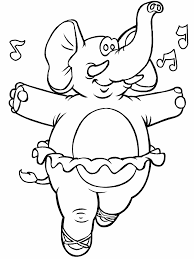 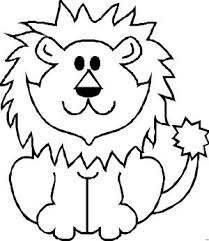 Erklärung „Zweifingermethode“: Der Zeigefinger der linken Hand liegt unter dem ersten Wort aus dem Text im Buch, der Zeigefinger der rechten Hand unter dem abgeschriebenen Wort in deinem Heft. Du kontrollierst, ob beide Wörter genau gleich geschrieben sind. Wenn ja, genauso mit dem zweiten Wort usw. Wenn ein Wort falsch geschrieben ist, sofort verbessern!DatumAufgaben im Fach Deutsch24.03NB S. 90 Nr. 1,2,3,4,5   Bei Nr.1 und Nr. 3 sollen die Unterschiede aufgeschrieben werden!25.03NB S. 91 Nr. 1,2,3,4,5         AH S. 5426.03NB S. 98 Nr. 3,4    S. 99 Nr. 4,5,6,7      S. 100 Nr. 5,627.03NB S. 98 Nr. 1,2    S. 99 Nr. 1,2,3         S. 100 Nr. 1,2,330.03NB S. 101    1. Text in Schönschrift abschreiben.   2. Kontrolliere, ob du richtig abgeschrieben hast, mit der „Zweifingermethode“(s. unten).  3. Schreibe den Text im Präteritum (einfache Vergangenheit) auf. 4. Schreibe die Übungswörter ab. Unterstreiche die schwierige Stelle. Mache hinter jedes Wort ein Zeichen (Merkwort, Verlängern…). Schreibe eine Erklärung z. B. Zwerg wir mit g geschrieben, bilde ich die Mehrzahl, höre ich es.31.03NB S. 85   1. Text abschreiben.  2. „Zweifingermethode   3. Schreibe den Text nochmal auf, stelle dabei jeden Satz um.   4. Unterstreiche das Subjekt blau, das Prädikat rot.  5. Bilde von jedem Nomen Einzahl-Mehrzahl, setze jedes Verb in die Personalformen (ich, du, er/sie/es, wir, ihr, sie) und die Adjektive in die drei Vergleichsstufen01.04NB S. 27   1. Text „Badetag“ abschreiben  2. „Zweifingermethode“   3. Schreibe den Text im Präteritum auf.  4. Schreibe den Text im Perfekt auf.  4. Unterstreiche bei 1. Subjekt blau und Prädikat rot. 5. Schreibe jeden Satz als Fragesatz auf.02.04NB S. 56   1. Text Nr. 3 abschreiben   2. „Zweifingermethode“   3. Schreibe den Text im Präsens (Gegenwart auf). 4. Schreibe 5 Sätze mit Begleitsatz und wörtlicher Rede. Denke an : „...“  Unterstreiche den Begleitsatz und die wörtliche Rede.03.04NB S. 78/79  1. Schau dir beide Seiten an.   2. Schreibe die beiden blauen Kästchen in dein Heft.   3. Suche dir ein eigenes Tier aus und verfasse zu diesem Tier einen Steckbrief und einen Sachtext. Schreibe den Steckbrief und den Sachtext jeweils auf ein eigenes Blatt.